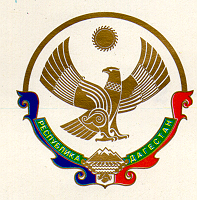 МУНИЦИПАЛЬНОЕ КАЗЕННОЕ ОБЩЕОБРАЗОВАТЕЛЬНОЕ УЧРЕЖДЕНИЕ«ЯМАНСУЙСКАЯ СРЕДНЯЯ ОБЩЕОБРАЗОВАТЕЛЬНАЯ ШКОЛА» с. ЯМАНСУ  НОВОЛАКСКОГО РАЙОНА  РЕСПУБЛИКИ ДАГЕСТАН368169                                                                         с. Ямансу                                                              тел.8928 250 4441                                                              ПРИКАЗот  30.08. 2019 года			          	          № 176О создании бракеражной комиссии за качеством приготовленных блюд в 2018 году              Для постоянного контроля за качеством приготовленных блюд в 2019 году                                                 Приказываю:Создать бракеражную комиссию  в составе:         Дибирова Н.А.,зам. директора по УВР- председатель комиссии;             Разукаева Х.А. - учитель начальных классов,              Кадырова Т.Х.- педагог - организатор     Бракеражной комиссии:1.осуществлять контроль за качеством приготовленных блюд с отметкой в соответствующем журнале;2.прием пищи учащимися осуществлять только после разрешения и подписи бракеражной комиссии.     3.Назначить ответственным за отбор и хранение суточных проб повара школьной   столовой Лелуеву Л.С.4Контроль за исполнением настоящего приказа оставляю за собой.Директор школы   ________                 М.Э.РашаеваС приказом ознакомлен:                                                                                  Дибирова Н.А.                                                                              Лелуева Л.С.                                                                 Кадырова Т.Х                                                                                                                                    Разукаева Х.А.ОГРН 1020500909990                      ИНН/КПП 0524005172/052401001